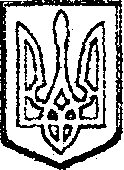 У К Р А Ї Н АМІСЦЕВЕ     САМОВРЯДУВАННЯМАГДАЛИНІВСЬКА  СЕЛИЩНА РАДАМАГДАЛИНІВСЬКОГО   РАЙОНУ  ДНІПРОПЕТРОВСЬКОЇ  ОБЛАСТІ______________( Десята сесія VІІ скликання )_____________Р І  Ш Е Н Н ЯПро прийняття нерухомого майназі спільної власності територіальнихгромад Магдалинівського району до комунальноївласності Магдалинівської селищної радиВідповідно до ст. 43, 60 Закону України «Про місцеве самоврядування в Україні», Законом України «Про добровільне об’єднання громад»,  ЗУ «Про передачу об’єктів права державної та комунальної власності», ст.ст.177, 181, 190 Цивільного кодексу України, пункту 39 Прикінцевих та перехідних положень Бюджетного Кодексу України, рішення Магдалинівської районної ради від 16 липня 2020 року № 702-41/VII «Про передачу нерухомого майна зі спільної власності територіальних громад Магдалинівського району до комунальної власності Магдалинівської селищної ради», рішення Магдалинівської селищної ради від 10 липня 2020 року № 646-09/VII «Про ініціювання передачі майна зі спільної власності територіальних громад Магдалинівського району у комунальну власність Магдалинівської селищної ради», висновку постійної комісії з питань житлово-комунального господарства, комунальної власності, торгівлі та розвитку інфраструктури, Магдалинівська селищна радаВ И Р І Ш И Л А:1. Прийняти нерухоме майно зі спільної власності територіальних громад Магдалинівського району до комунальної власності Магдалинівської селищної ради згідно переліку (додаток 1).2. Процедуру приймання-передачі нерухомого майна зі спільної власності територіальних громад Магдалинівського району до комунальної власності Магдалинівської селищної ради провести згідно чинного законодавства.3. Доручити Магдалинівському селищному голові Дробітьку В.А. затвердити Акт приймання-передачі нерухомого майна зі спільної власності територіальних громад Магдалинівського району до комунальної власності Магдалинівської селищної ради.4. Контроль за виконанням даного рішення покласти на постійну комісію селищної ради з питань житлово-комунального господарства, комунальної власності, торгівлі та розвитку інфраструктури (Губаренко В.І.).Магдалинівський селищний голова                                                                             В.А. Дробітькосмт. Магдалинівка11 серпня 2020 року№ 749-10/VIIДодаток 1до рішення десятої сесіїМагдалинівської селищної радиVII скликання№ 749-10/VII   11 серпня 2020 року ПЕРЕЛІК НЕРУХОМОГО МАЙНА,що передається зі спільної власності територіальних громад Магдалинівського району у комунальну власність Магдалинівської селищної ради         Секретар селищної ради                                                                                                                          І.Г.Черненко№ з/пНайменування нерухомого майнаЗгідно технічних паспортівЗгідно технічних паспортівАдреса розташуванняБалансоутримувач№ з/пНайменування нерухомого майнаЗагальна площа(кв.м)Кількість приміщень в будівліАдреса розташуванняБалансоутримувач1Нежитлові приміщення  КЗ «Магдалинівський Будинок дитячої творчості» Магдалинівської районної ради451,815вул. Центральна, 19 А,смт. Магдалинівка, Дніпропетровської області, поштовий індекс 51100сектор освіти, сім’ї, молоді та спорту Магдалинівської РДА2Нежитлове приміщення сектору освіти, сім”ї, молоді та спорту райдержадміністрації501,0234вул. Центральна, 21,смт. Магдалинівка, Дніпропетровської області, поштовий індекс 51100сектор освіти, сім’ї, молоді та спорту Магдалинівської РДА3Нежитлові будівлі КП «Магдалинівська друкарня» (підприємство в процесі ліквідації)474,4121вул. Редакційна 2, смт. Магдалинівка,Дніпропетровської області, поштовий індекс 51100КП «Магдалинівська друкарня4Нежитлові приміщення адміністративного  будинку299,3830вул. Редакційна 2 А, смт. Магдалинівка, Дніпропетровської області, поштовий індекс 51100КП «Магдалинівське ВКГ»